ПРИКАЗ от 11.10.2021                                                                                                 № 234Об утверждении Методики прогнозирования поступлений доходов в бюджет Осинского городского округа, администрирование которых осуществляет Управление финансов администрации Осинского городского округаВ соответствии с пунктом 1 статьи 160.1 Бюджетного кодекса Российской Федерации, постановлением Правительства Российской Федерации от 23 июня 2016г. № 574 «Об общих требованиях к методике прогнозирования поступлений доходов в бюджеты бюджетной системы Российской Федерации», в целях формирования проекта бюджета Осинского городского округаПРИКАЗЫВАЮ:1. Утвердить прилагаемую Методику прогнозирования поступлений доходов в бюджет Осинского городского округа, администрирование которых осуществляет Управление финансов администрации Осинского городского округа (далее - Методика).Приказ вступает в силу со дня его подписания и распространяется на правоотношения, возникшие с 1 января 2022 года.3. Контроль за исполнением настоящего приказа оставляю за собой.Начальник управления финансовадминистрации Осинскогогородского округа				                                   Л.П.Кузнецова	УТВЕРЖДЕНО	приказом Управления	финансов администрации		Осинского городского		округа			от_11.10.2021_№_234_________МЕТОДИКАпрогнозирования поступлений доходов в бюджет Осинского городского округа, администрирование которых осуществляет Управление финансов администрации Осинского городского округаI. Общие положения1.1. Методика прогнозирования поступлений доходов в бюджет Осинского городского округа (далее - Методика) разработана в соответствии со статьей 160.1 Бюджетного кодекса Российской Федерации, общими требованиями к методике прогнозирования поступлений доходов в бюджеты бюджетной системы Российской Федерации, утвержденными постановлением Правительства Российской Федерации от 23 июня 2016 г. № 574 «Об общих требованиях к методике прогнозирования поступлений доходов в бюджеты бюджетной системы Российской Федерации», в целях реализации Управлением финансов администрации Осинского городского округа (далее – Управление) полномочий главного администратора доходов бюджета Осинского городского округа в части прогнозирования поступлений по закрепленным за ним доходам бюджета Осинского городского округа, предоставления сведений, необходимых для составления проекта бюджета Осинского городского округа.1.2. Перечень доходов бюджета Осинского городского округа, администрируемых Управлением на текущий год и плановый период, определяется в соответствии с Постановлением Администрации Осинского городского округа, утверждающим перечень главных администраторов доходов бюджета Осинского городского округа.1.3. Настоящая Методика определяет механизм определения и расчета планируемых поступлений по каждому виду доходов, главным администратором которых является Управление и применяется при формировании бюджета на очередной финансовый год и плановый период, по форме согласно приложению к настоящей Методике.II. Прогнозирование поступлений доходов2.1. Прогнозирование поступлений доходов бюджета осуществляется 
с применением следующих методов:прямой расчет, основанный на непосредственном использовании прогнозных значений объемных и стоимостных показателей, уровней ставок и других показателей, определяющих прогнозный объем поступлений прогнозируемого вида доходов; усреднение – расчет на основании усреднения годовых объемов доходов не менее чем за три года или за весь период поступления соответствующего вида доходов в случае, если он не превышает 3 года;индексация – расчет с применением индекса потребительских цен или другого коэффициента, характеризующие динамику прогнозируемого вида доходов;фактических поступлений, где в расчет применяется отчетный финансовый год.2.2. Для исчисления безвозмездных поступлений от других бюджетов бюджетной системы Российской Федерации ожидаемый объем безвозмездных поступлений определяется на основании объема расходов, предусмотренного Законом Пермского края о бюджете Пермского края на очередной финансовый год и плановый период (проектом Закона Пермского края, принятом в первом чтении).2.3. По видам доходов бюджета, поступления по которым носят непостоянный (разовый) характер, прогнозный объем поступления принимается равным нулю.	Приложение	к методике прогнозирования 	поступлений доходов в бюджет	Осинского городского округа,	администрирование которых	осуществляет Управление 	финансов администрации	Осинского городского	округа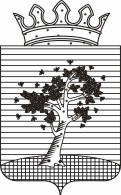 АДМИНИСТРАЦИЯ ОСИНСКОГО ГОРОДСКОГО ОКРУГАУПРАВЛЕНИЕ ФИНАНСОВ№
п/пКод главного администратора доходовНаименование главного администратора доходовКБК 1Наименование
КБК доходовНаименование метода расчета 2Формула расчета 3Алгоритм расчета 4Описание показателей 51137Управление финансов администрации Осинского городского округа11301994040000130Прочие доходы от оказания платных услуг (работ) получателями средств бюджетов городских округовПрогнозный объем поступления принимается равным нулюНетПо видам доходов бюджета, поступления по которым носят непостоянный (разовый) характер, прогнозный объем поступления принимается равным нулюНет показателей2137Управление финансов администрации Осинского городского округа11302064040000130Доходы, поступающие в порядке возмещения расходов, понесенных в связи с эксплуатацией имущества городских округовПрогнозный объем поступления принимается равным нулюНетПо видам доходов бюджета, поступления по которым носят непостоянный (разовый) характер, прогнозный объем поступления принимается равным нулюНет показателей3137Управление финансов администрации Осинского городского округа11302994040000130Прочие доходы от компенсации затрат бюджетов городских округовПрогнозный объем поступления принимается равным нулюНетПо видам доходов бюджета, поступления по которым носят непостоянный (разовый) характер, прогнозный объем поступления принимается равным нулюНет показателей4137Управление финансов администрации Осинского городского округа11601074010000140Административные штрафы, установленные Главой 7 Кодекса Российской Федерации об административных правонарушениях, за административные правонарушения в области охраны собственности, выявленные должностными лицами органов муниципального контроляПрогнозный объем поступления принимается равным нулюНетПо видам доходов бюджета, поступления по которым носят непостоянный (разовый) характер, прогнозный объем поступления принимается равным нулюНет показателей5137Управление финансов администрации Осинского городского округа11601154010000140Административные штрафы, установленные Главой 15 Кодекса Российской Федерации об административных правонарушениях, за административные правонарушения в области финансов, налогов и сборов, страхования, рынка ценных бумаг (за исключением штрафов, указанных в пункте 6 статьи 46 Бюджетного кодекса Российской Федерации), выявленные должностными лицами органов муниципального контроляПрогнозный объем поступления принимается равным нулюНетПо видам доходов бюджета, поступления по которым носят непостоянный (разовый) характер, прогнозный объем поступления принимается равным нулюНет показателей6137Управление финансов администрации Осинского городского округа11601157010000140Административные штрафы, установленные Главой 15 Кодекса Российской Федерации об административных правонарушениях, за административные правонарушения в области финансов, связанные с нецелевым использованием бюджетных средств, невозвратом либо несвоевременным возвратом бюджетного кредита, неперечислением либо несвоевременным перечислением платы за пользование бюджетным кредитом, нарушением условий предоставления бюджетного кредита, нарушением порядка и (или) условий предоставления (расходования) межбюджетных трансфертов, нарушением условий предоставления бюджетных инвестиций, субсидий юридическим лицам, индивидуальным предпринимателям и физическим лицам, подлежащие зачислению в бюджет муниципального образованияПрогнозный объем поступления принимается равным нулюНетПо видам доходов бюджета, поступления по которым носят непостоянный (разовый) характер, прогнозный объем поступления принимается равным нулюНет показателей7137Управление финансов администрации Осинского городского округа11607010040000140Штрафы, неустойки, пени, уплаченные в случае просрочки исполнения поставщиком (подрядчиком, исполнителем) обязательств, предусмотренных муниципальным контрактом, заключенным муниципальным органом, казенным учреждением городского округаПрогнозный объем поступления принимается равным нулюНетПо видам доходов бюджета, поступления по которым носят непостоянный (разовый) характер, прогнозный объем поступления принимается равным нулюНет показателей8137Управление финансов администрации Осинского городского округа11607090040000140Иные штрафы, неустойки, пени, уплаченные в соответствии с законом или договором в случае неисполнения или ненадлежащего исполнения обязательств перед муниципальным органом, (муниципальным казенным учреждением) городского округаПрогнозный объем поступления принимается равным нулюНетПо видам доходов бюджета, поступления по которым носят непостоянный (разовый) характер, прогнозный объем поступления принимается равным нулюНет показателей9137Управление финансов администрации Осинского городского округа11609040040000140Денежные средства, изымаемые в собственность городского округа в соответствии с решениями судов (за исключением обвинительных приговоров судов)Прогнозный объем поступления принимается равным нулюНетПо видам доходов бюджета, поступления по которым носят непостоянный (разовый) характер, прогнозный объем поступления принимается равным нулюНет показателей10137Управление финансов администрации Осинского городского округа11610031040000140Возмещение ущерба при возникновении страховых случаев, когда выгодоприобретателями выступают получатели средств бюджета городского округаПрогнозный объем поступления принимается равным нулюНетПо видам доходов бюджета, поступления по которым носят непостоянный (разовый) характер, прогнозный объем поступления принимается равным нулюНет показателей11137Управление финансов администрации Осинского городского округа11610061040000140Платежи в целях возмещения убытков, причиненных уклонением от заключения с муниципальным органом городского округа (муниципальным казенным учреждением) муниципального контракта, а также иные денежные средства, подлежащие зачислению в бюджет городского округа за нарушение законодательства Российской Федерации о контрактной системе в сфере закупок товаров, работ, услуг для обеспечения государственных и муниципальных нужд (за исключением муниципального контракта, финансируемого за счет средств муниципального дорожного фонда)Прогнозный объем поступления принимается равным нулюНетПо видам доходов бюджета, поступления по которым носят непостоянный (разовый) характер, прогнозный объем поступления принимается равным нулюНет показателей12137Управление финансов администрации Осинского городского округа11610081040000140Платежи в целях возмещения ущерба при расторжении муниципального контракта, заключенного с муниципальным органом городского округа (муниципальным казенным учреждением), в связи с односторонним отказом исполнителя (подрядчика) от его исполнения (за исключением муниципального контракта, финансируемого за счет средств муниципального дорожного фонда)Прогнозный объем поступления принимается равным нулюНетПо видам доходов бюджета, поступления по которым носят непостоянный (разовый) характер, прогнозный объем поступления принимается равным нулюНет показателей13137Управление финансов администрации Осинского городского округа11610100040000140Денежные взыскания, налагаемые в возмещение ущерба, причиненного в результате незаконного или нецелевого использования бюджетных средств (в части бюджетов городских округов)Прогнозный объем поступления принимается равным нулюНетПо видам доходов бюджета, поступления по которым носят непостоянный (разовый) характер, прогнозный объем поступления принимается равным нулюНет показателей14137Управление финансов администрации Осинского городского округа11610123010000140Доходы от денежных взысканий (штрафов), поступающие в счет погашения задолженности, образовавшейся до 1 января 2020 года, подлежащие зачислению в бюджет муниципального образования по нормативам, действовавшим в 2019 годуПрогнозный объем поступления принимается равным нулюНетПо видам доходов бюджета, поступления по которым носят непостоянный (разовый) характер, прогнозный объем поступления принимается равным нулюНет показателей15137Управление финансов администрации Осинского городского округа11701040040000180Невыясненные поступления, зачисляемые в бюджеты городских округовПрогнозный объем поступления принимается равным нулюНетПо видам доходов бюджета, поступления по которым носят непостоянный (разовый) характер, прогнозный объем поступления принимается равным нулюНет показателей16137Управление финансов администрации Осинского городского округа11705040040000180Прочие неналоговые доходы бюджетов городских округовПрогнозный объем поступления принимается равным нулюНетПо видам доходов бюджета, поступления по которым носят непостоянный (разовый) характер, прогнозный объем поступления принимается равным нулюНет показателей17137Управление финансов администрации Осинского городского округа20215001040000150Дотации бюджетам городских округов на выравнивание бюджетной обеспеченности из бюджета субъекта Российской ФедерацииОжидаемый объем безвозмездных поступлений определяется на основании объема расходов, предусмотренного Законом Пермского края о бюджете Пермского края на очередной финансовый год и плановый периодНетДля исчисления безвозмездных поступлений от других бюджетов бюджетной системы Российской Федерации ожидаемый объем безвозмездных поступлений определяется на основании объема расходов, предусмотренного Законом Пермского края о бюджете Пермского края на очередной финансовый год и плановый период (проектом Закона Пермского края, принятом в первом чтении)Нет показателей18137Управление финансов администрации Осинского городского округа20215002040000150Дотации бюджетам городских округов на поддержку мер по обеспечению сбалансированности бюджетовОжидаемый объем безвозмездных поступлений определяется на основании объема расходов, предусмотренного Законом Пермского края о бюджете Пермского края на очередной финансовый год и плановый периодНетДля исчисления безвозмездных поступлений от других бюджетов бюджетной системы Российской Федерации ожидаемый объем безвозмездных поступлений определяется на основании объема расходов, предусмотренного Законом Пермского края о бюджете Пермского края на очередной финансовый год и плановый период (проектом Закона Пермского края, принятом в первом чтении)Нет показателей19137Управление финансов администрации Осинского городского округа20216549040000150Дотации (гранты) бюджетам городских округов за достижение показателей деятельности органов местного самоуправленияОжидаемый объем безвозмездных поступлений определяется на основании объема расходов, предусмотренного Законом Пермского края о бюджете Пермского края на очередной финансовый год и плановый периодНетДля исчисления безвозмездных поступлений от других бюджетов бюджетной системы Российской Федерации ожидаемый объем безвозмездных поступлений определяется на основании объема расходов, предусмотренного Законом Пермского края о бюджете Пермского края на очередной финансовый год и плановый период (проектом Закона Пермского края, принятом в первом чтении)Нет показателей20137Управление финансов администрации Осинского городского округа20219999040000150Прочие дотации бюджетам городских округовОжидаемый объем безвозмездных поступлений определяется на основании объема расходов, предусмотренного Законом Пермского края о бюджете Пермского края на очередной финансовый год и плановый периодНетДля исчисления безвозмездных поступлений от других бюджетов бюджетной системы Российской Федерации ожидаемый объем безвозмездных поступлений определяется на основании объема расходов, предусмотренного Законом Пермского края о бюджете Пермского края на очередной финансовый год и плановый период (проектом Закона Пермского края, принятом в первом чтении)Нет показателей21137Управление финансов администрации Осинского городского округа20229999040000150Прочие субсидии бюджетам городских округовОжидаемый объем безвозмездных поступлений определяется на основании объема расходов, предусмотренного Законом Пермского края о бюджете Пермского края на очередной финансовый год и плановый периодНетДля исчисления безвозмездных поступлений от других бюджетов бюджетной системы Российской Федерации ожидаемый объем безвозмездных поступлений определяется на основании объема расходов, предусмотренного Законом Пермского края о бюджете Пермского края на очередной финансовый год и плановый период (проектом Закона Пермского края, принятом в первом чтении)Нет показателей22137Управление финансов администрации Осинского городского округа20230024040000150Субвенции бюджетам городских округов на выполнение передаваемых полномочий субъектов Российской ФедерацииОжидаемый объем безвозмездных поступлений определяется на основании объема расходов, предусмотренного Законом Пермского края о бюджете Пермского края на очередной финансовый год и плановый периодНетДля исчисления безвозмездных поступлений от других бюджетов бюджетной системы Российской Федерации ожидаемый объем безвозмездных поступлений определяется на основании объема расходов, предусмотренного Законом Пермского края о бюджете Пермского края на очередной финансовый год и плановый период (проектом Закона Пермского края, принятом в первом чтении)Нет показателей23137Управление финансов администрации Осинского городского округа20239999040000150Прочие субвенции бюджетам городских округовОжидаемый объем безвозмездных поступлений определяется на основании объема расходов, предусмотренного Законом Пермского края о бюджете Пермского края на очередной финансовый год и плановый периодНетДля исчисления безвозмездных поступлений от других бюджетов бюджетной системы Российской Федерации ожидаемый объем безвозмездных поступлений определяется на основании объема расходов, предусмотренного Законом Пермского края о бюджете Пермского края на очередной финансовый год и плановый период (проектом Закона Пермского края, принятом в первом чтении)Нет показателей24137Управление финансов администрации Осинского городского округа20249999040000150Прочие межбюджетные трансферты, передаваемые бюджетам городских округовОжидаемый объем безвозмездных поступлений определяется на основании объема расходов, предусмотренного Законом Пермского края о бюджете Пермского края на очередной финансовый год и плановый периодНетДля исчисления безвозмездных поступлений от других бюджетов бюджетной системы Российской Федерации ожидаемый объем безвозмездных поступлений определяется на основании объема расходов, предусмотренного Законом Пермского края о бюджете Пермского края на очередной финансовый год и плановый период (проектом Закона Пермского края, принятом в первом чтении)Нет показателей25137Управление финансов администрации Осинского городского округа20704050040000150Прочие безвозмездные поступления в бюджеты городских округовПрогнозный объем поступления принимается равным нулюНетПо видам доходов бюджета, поступления по которым носят непостоянный (разовый) характер, прогнозный объем поступления принимается равным нулюНет показателей26137Управление финансов администрации Осинского городского округа20804000040000150Перечисления из бюджетов городских округов (в бюджеты городских округов) для осуществления возврата (зачета) излишне уплаченных или излишне взысканных сумм налогов, сборов и иных платежей, а также сумм процентов за несвоевременное осуществление такого возврата и процентов, начисленных на излишне взысканные суммыПрогнозный объем поступления принимается равным нулюНетПо видам доходов бюджета, поступления по которым носят непостоянный (разовый) характер, прогнозный объем поступления принимается равным нулюНет показателей27137Управление финансов администрации Осинского городского округа21960010040000150Возврат прочих остатков субсидий, субвенций и иных межбюджетных трансфертов, имеющих целевое назначение, прошлых лет из бюджетов городских округовПрогнозный объем поступления принимается равным нулюНетПо видам доходов бюджета, поступления по которым носят непостоянный (разовый) характер, прогнозный объем поступления принимается равным нулюНет показателей